резолюция 1389(принята на десятом пленарном заседании)Отчет о финансовой деятельности за 2016 финансовый годСовет,ввидуп. 101 Конвенции Международного союза электросвязи, а также Статьи 30 Финансового регламента Союза,рассмотревотчет о финансовой деятельности за 2016 финансовый год (Документ C17/42), включающий проверенные счета бюджета Союза за 2016 финансовый год, состояние счетов ITU Telecom за 2016 год и проверенные счета за 2016 год по проектам технического сотрудничества, добровольных взносов и Страховой кассы персонала МСЭ,отметив,что отчеты Внешнего аудитора представлены в Документе C17/40,решаетутвердить отчет о финансовой деятельности за 2016 финансовый год (Документ C17/42), включающий проверенные счета Союза, состояние счетов ITU Telecom за 2016 год и проверенные счета за 2016 год по проектам технического сотрудничества, добровольных взносов и Страховой кассы персонала МСЭ.______________СОВЕТ 2017
Женева, 15−25 мая 2017 года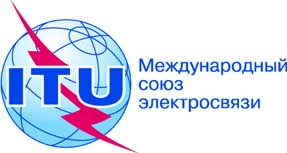 Документ C17/138-R26 мая 2017 годаОригинал: английский